السيرة الذاتية: (أ.م.د. نبيل طه اسماعيل)أولا: المعلومات الشخصية: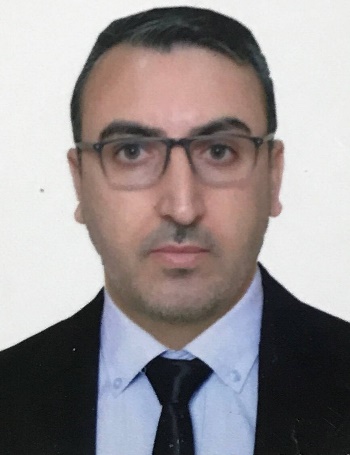 اللقب العلمي: استاذ مساعدمحل وتاريخ الولادة: مندلي 1/1/1976الجنسية: العراقيةالحالة الزوجية: متزوجرقم الهاتف: 07703587729البريد الالكتروني: nabiltaha2001@uodiyala.edu.iqعنوان العمل: جامعة ديالى – كلية الهندسة – قسم هندسة العمارةثانياً: المؤهلات العلمية:دكتوراه تخطيط حضري 2015 – جامعة بغداد – مركز التخطيط الحضري والاقليمي للدراسات العليا.ماجستير تخطيط حضري 2010 - جامعة بغداد – مركز التخطيط الحضري والاقليمي للدراسات العليا.بكالوريوس هندسة عمارة 2001 – جامعة بغداد – كلية الهندسة – قسم هندسة العمارة.ثالثاً: اللغات المتقنة:اللغة الكردية (اللغة الام).اللغة العربية.اللغة الانكليزية.رابعاً : البحوث المنشورة:Proposed Sustainable Indicators to Assess Transport Sustainability in Baghdad City (2023). International Journal of Sustainable Development and Planning.Promoting the Social Cohesion in the Traditional Cities (2022). International Journal of Sustainable Development and Planning.Urban Landscape Fragmentation as an Indicator of Urban Expansion Using Sentinel-2 Imageries (2022). Civil Engineering Journal.Impact of Migration Resulting from Ethnic and Racial Armed Conflicts on Accelerating Urban Sprawl (2022). International Journal of Design &amp; Nature and Ecodynamics.A Sustainable Framework to Reduce Traffic Accidents in Baghdad City (2021). IOP Conference Series: Earth and Environmental Science.Role Of Pedestrian Streets in Improving Urban Environment and Livability in The City: Al-Tabou Street – Baqubah City -Diyala- Iraq (2021). Journal of Engineering Science and Technology.Role of Architectural Schools’ Trends in Enhancing Identity of Architecture Between Local and International: The Department of Architecture at Baghdad University and Universities of Technology as case studies (2020). IOP Conference Series: Materials Science and Engineering.Implementing a Super Decisions Software (SDS) in a Transport Sector (2020). 2020 International Conference on Computer Science and Software Engineering (CSASE), IEEE.Urban Expansion Indicators of Cities "Case Study for Arab Cities" (2020). Journal Of Techniques.Optimal Land Use Classification for Iraq Cities (2020). Diyala Journal of Engineering Sciences.Analysis of Land Uses in Iraqi Cities (2019). Wasit Journal of Engineering Sciences.Proposed Vision for Green Buildings in Iraq (2019). 2019 International Engineering Conference (IEC), IEEE.الانتشار الحضري سمة المدن العربية: مدينة الرياض وبغداد انموذجاً (2019). مجلة الهندسة والتنمية المستدامة.Institutional Framework Sustainable Transportation for Iraq (2018). ICOASE 2018 - International Conference on Advanced Science and Engineering, IEEE.Application of Sustainable Transport Tools in Central Area – Baghdad City (2017). International Journal of Science and Research.الجهود التنموية بعد 2003 بين التخصيصات الاستثمارية ومعدلات التنفيذ (2017). مجلة التجارة العراقية الالكترونية.البدائل المستدامة للطاقة في وسائط النقل الحضري (2017). مجلة المهندس.الاستدامة من خلال التوسع العمودي للمدن الكبرى: تحليل لتجارب دولية (2015). المؤتمر العلمي الثاني لكلية التخطيط العمراني – جامعة الكوفة.تقييم البدائل التخطيطية باستخدام اسلوب التحليل الشبكي (Analytic Network Process): البدائل التخطيطية للمخطط الاساس لمدينة كربلاء 2030 أنموذجاً (2015). مجلة ديالى للعلوم الهندسية.أثر الزيادة السكانية لمحافظة اربيل على نمط التنمية المكانية 2003 – 2020 (2014). مجلة جامعة الدهوك.خامساً: المؤتمرات العلمية:The International Conference on Engineering and Advanced Technology (ICEAT 2020) 11-12 February 2020, Assiut, Egypt.2020 International Conference on Computer Science and Software Engineering (CSASE), Duhok, Kurdistan Region – Iraq.Fifth International Engineering Conference on Developments in Civil & Computer Engineering Applications 2019 - (IEC2019) - Erbil - IRAQ2018 International Conference on Advanced Science and Engineering (ICOASE), Kurdistan Region, Iraq.المؤتمر العلمي الهندسي الثاني - كلية الهندسة جامعة ديالى – 2015.المؤتمر العلمي الثاني لكلية التخطيط العمراني – جامعة الكوفة 2014.المؤتمر العلمي الاول لقسم الجغرافية – جامعة دهوك – 2014.سادسا: المزيد من المعلومات عن النشاط العلمي يمكن ايجادها على روابط التواصل العلمي:Author ID: 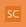  https://www.scopus.com/authid/detail.uri?authorId=57205438290 Research Gate  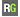 https://www.researchgate.net/profile/Nabil_T_IsmaelOrchid 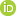 https://orcid.org/0000-0001-9402-2961 Google Scholar 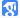 https://scholar.google.com/citations?hl=ar&user=YJTbJ5AAAAAJ&view_op=list_works LinkedIn 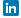 https://www.linkedin.com/in/nabil-t-ismael-963180112/ Web of Science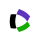 https://www.webofscience.com/wos/author/record/C-9515-2019